Раствор для шляпок и плиссеОбещала поместить раствор. Я его использовала для своих конкурсных моделей  – для полей белой шляпки и плиссирования белой юбки с вышивкой (см. в моем фотоальбоме) 
 
0,5 л воды
1,5 ст/л. мелкого желатина
2 часа, помешивая, настаивать
Затем подогреть, но не до кипения, потом добавить
0,5 ст/л. Соли «Экстра» +
0,5 ст/л 70% уксуса
Все как следует размешать. 
 
Этот раствор можно использовать для полей шляпок, для закладывания как отдельных складок, так и плиссирования юбок.
Обязательно необходимо проверить совместимость раствора и ткани на небольшом кусочке (для чего лучше сделать небольшое количество раствора для пробы, обязательно соблюдая пропорции состава), потому что: 
 
во-1х, не каждая ткань поддается;
во-2х, на некоторых тканях могут оставаться следы от раствора. 
 
Для трикотажа – полностью мочить
Шерсть или шелк – лучше распылять 
 
Наложить смоченную раствором марлю, сверху – ватман или любой лист, проутюжить, чтобы раствор равномерно впитался в ткань. Дать высохнуть.
При необходимости повторить. 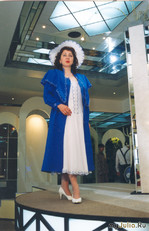 